SCHOOL OF SOCIAL SCIENCES LAW DEPARTMENTWELCOME WEEK OCTOBER 2020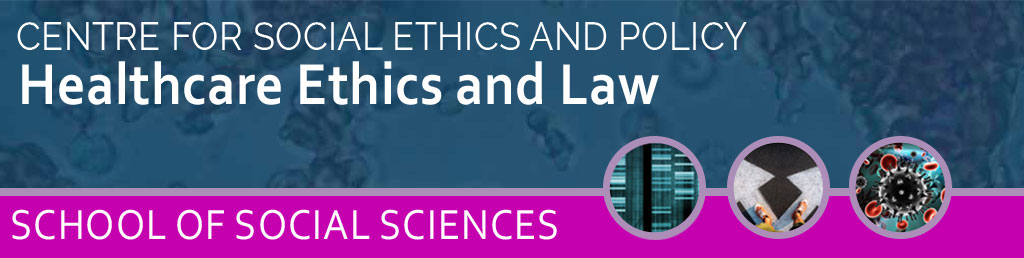 Induction for new Postgraduate Taught students in Healthcare Ethics and LawThank you for choosing to study your postgraduate degree with our School and a huge welcome to you all.  The welcome week activities are designed to give you a better understanding of the degree programme and the options available to you to help you settle in. On Monday 19 October, there are several live sessions. You can access the other sessions in your own time but please complete them by the end of the week.MONDAY, 19 OCTOBERYou will be sent details of the links to these sessions nearer the time.  Please don’t worry if you cannot attend the event ‘live’.  It will also be recorded for you to access at your convenience.INDUCTION All the following sessions will be recorded and available via Blackboard on the ‘Department of Law Health Care Ethics and Law Postgraduate Taught Programmes’ within the Induction Materials. Please work through these modules in chronological order but you must complete all sessions by the end of the week.TimeEventPresenter10:00 – 10.30 AM(Live & Recorded)Welcome to the School Professor Yenkong Hodu, Head of Law Department Dr Michael Galanis, Postgraduate Co-DirectorDr Jasem Tarawneh, Postgraduate Co-Director10:30 – 11.00 AM(Live & recorded)Introduction to the Programme Zoom Meetinghttps://zoom.us/j/99502556200Dr Alex Mullock, Programme Director11:00 – 11.30 AM(Recorded only)Library InductionThis session is available on Blackboard on the Induction section11:30 – 12.30 PM(Live & recorded)Academic Language Skills Legal Studies for students whose first language is not English or who are returning to study after a two year break (TBC – Language Centre)01.00– 03.00 PM(Live & recorded)Options FairCourse Unit Directors (each Course Director will introduce their course in the live session)EVENTLECTURERLaw for Non-Law Students (This will be useful for anyone who does not have a law degree)Dr Javier Garcia OlivaIntroduction to Legal Methods Dr Eleanor AspeyIntroduction to Health Care LawDr Alex MullockIntroduction to Medico-legal ProblemsDr Sarah DevaneyIntroduction to Philosophical BioethicsProfessor Simona GiordanoEssay WritingProfessor Becki BennettWorkshop on Malpractice and PlagiarismDr Alex MullockWorkshop on Dissertations (LLM/MA/MSc only)Dr Alex Mullock